Перечень продуктов питания, поставляемыхв МКОУ «СОШ им. А.Ж. Панагова с.п. Инаркой»в 2023 – 2024 учебном году.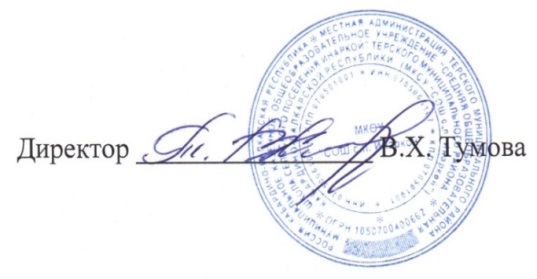 №№п/пПеречень продуктов питанияЕдиница  измеренияПоставщик №1 – Балкаров Мурат ВладимировичПоставщик №1 – Балкаров Мурат ВладимировичПоставщик №1 – Балкаров Мурат ВладимировичВермишелькгКрупа гречневаякгГорохкгКруп перловаякгРискгМука пшеничнаякгПшенокгСахар кгХлебкгКуриное   филекгРыба мороженаякгМолококгСметанакгТворогкгСыркгЯйцо куриноекгКартофелькгКапустакгЛук  репчатыйкгМорковькгСвеклакгМасло растительноекгМасло сливочноекгСухофруктыкгЯблокикгЧай весовойкгТоматная пастакгКакаокгОгурцы свежиекгПомидоры свежиекгПоставщик №2 – Тубаева Раймат КуакуовнаПоставщик №2 – Тубаева Раймат КуакуовнаПоставщик №2 – Тубаева Раймат КуакуовнаМясо говяжьекг